Risk Assessment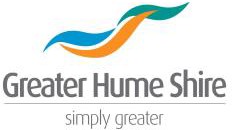 	Risk Assessment	Electronic Version is the controlled version. Printed copies are considered uncontrolled. Before using a printed copy verify that it is the current version.	Page 1 of 3Risk Assessment completed by: 	 Date: 	Electronic Version is the controlled version. Printed copies are considered uncontrolled. Before using a printed copy verify that it is the current version.	Page 2 of 3Risk Assessment Version 1.0.0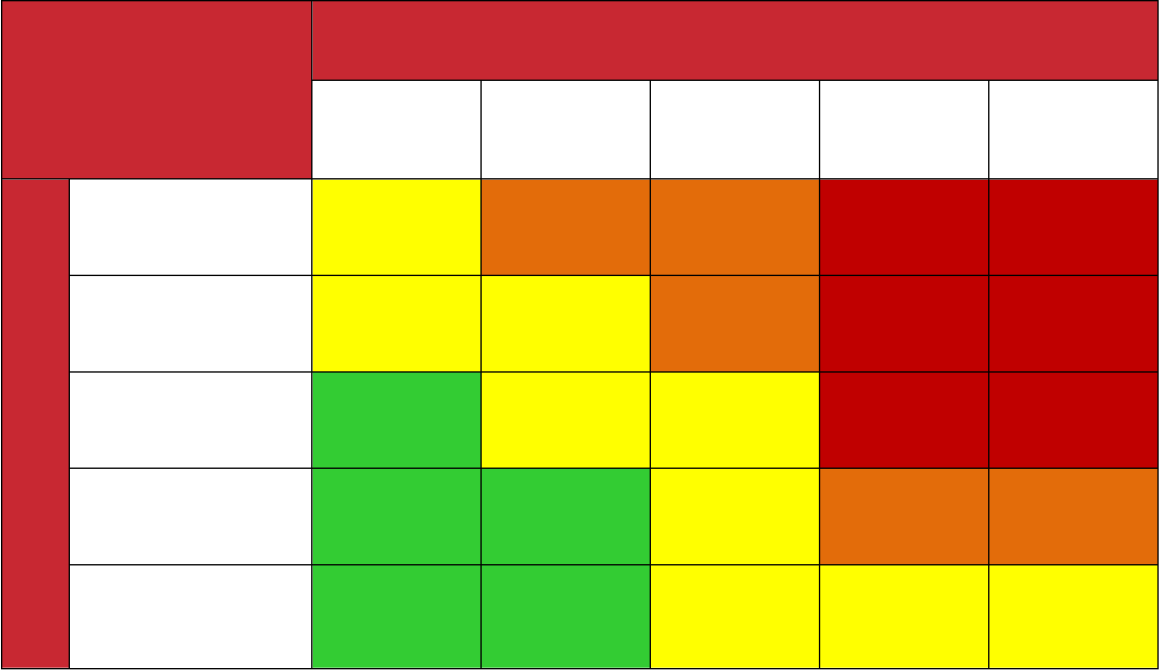 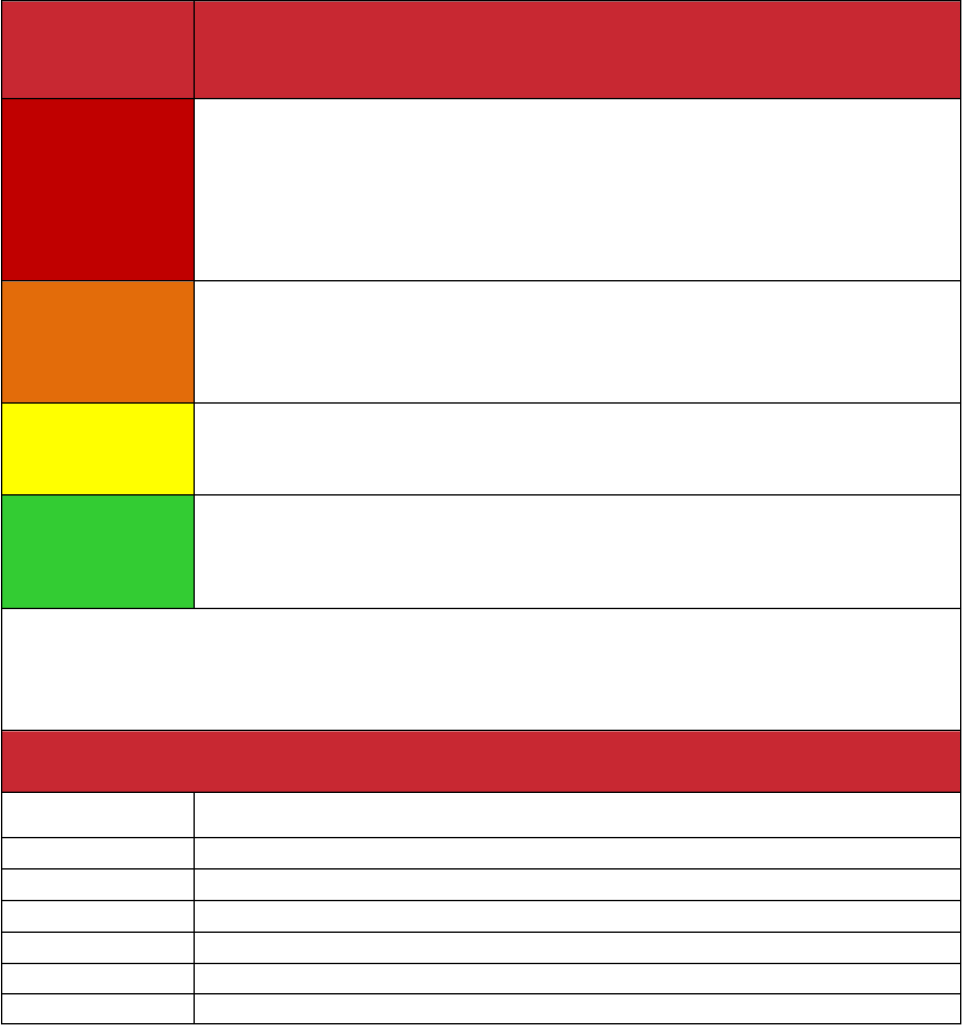 Electronic Version is the controlled version. Printed copies are considered uncontrolled. Before using a printed copy verify that it is the current version.	Page 3 of 3Risk Assessment Version 1.0.0Liability Risk Assessment & Control Recommendations[Enter Event Name, Date & Time]Liability Risk Assessment & Control Recommendations[Enter Event Name, Date & Time]Liability Risk Assessment & Control Recommendations[Enter Event Name, Date & Time]Liability Risk Assessment & Control Recommendations[Enter Event Name, Date & Time]Liability Risk Assessment & Control Recommendations[Enter Event Name, Date & Time]Liability Risk Assessment & Control Recommendations[Enter Event Name, Date & Time]Liability Risk Assessment & Control Recommendations[Enter Event Name, Date & Time]Liability Risk Assessment & Control Recommendations[Enter Event Name, Date & Time]Task / Activity/AssetThe RiskRisk AssessmentRisk AssessmentRisk Rating ( III )Control MeasuresPerson ResponsibleCompletion DateTask / Activity/AssetThe RiskLikelihood ( I )Consequence ( II )Risk Rating ( III )List the individual tasks or activities.For risk assessments on Council assets - list the Council asset involved.Identify the range of potential Risks associated with each task/activity. What can happen? How can it happen?Used as a qualitive description	ofprobability	or frequency.The outcome of an event expressed qualitively	or quantitatively, being a loss, injury, disadvantage   orgain.The likelihood and the Consequ ences of a RiskoccurringIdentify suitable control measures for each identified Risk taking into consideration the Risk Rating.The person given the responsibility	to implement and/or manage the Control Measures.The date the intended Controls will be implemented and/or managed.Document NameVersion NumberDate of IssueReview DateRISK – Risk Assessment1.0.02 July 2014July 2016Liability Risk Assessment & Control Recommendations[Enter Event Name, Date & Time]Liability Risk Assessment & Control Recommendations[Enter Event Name, Date & Time]Liability Risk Assessment & Control Recommendations[Enter Event Name, Date & Time]Liability Risk Assessment & Control Recommendations[Enter Event Name, Date & Time]Liability Risk Assessment & Control Recommendations[Enter Event Name, Date & Time]Liability Risk Assessment & Control Recommendations[Enter Event Name, Date & Time]Liability Risk Assessment & Control Recommendations[Enter Event Name, Date & Time]Liability Risk Assessment & Control Recommendations[Enter Event Name, Date & Time]Task / Activity/AssetThe RiskRisk AssessmentRisk AssessmentRisk RatingControl MeasuresPerson ResponsibleCompletion DateLikelihood ( I )Consequence ( II )( III )